SOLICITUD DE ACCESO A LA INFORMACION PÚBLICA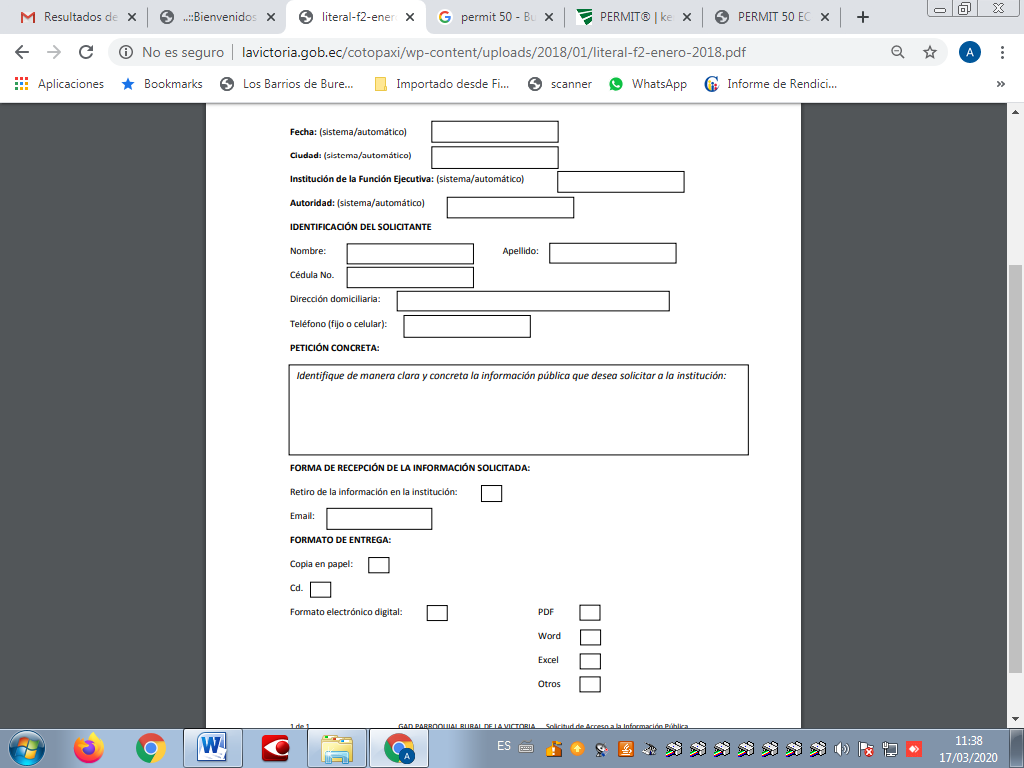 